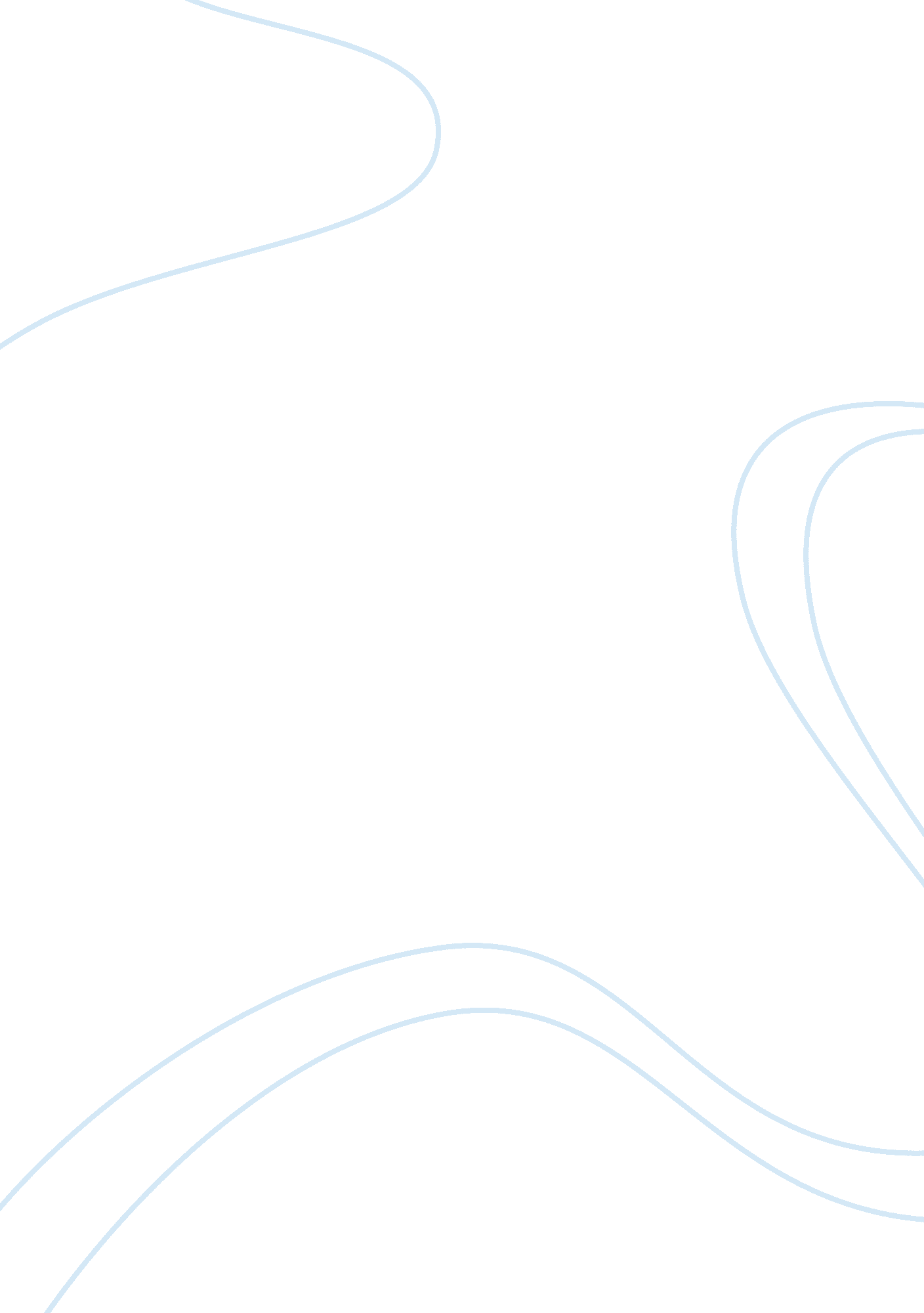 Trans-atlantic interactions essay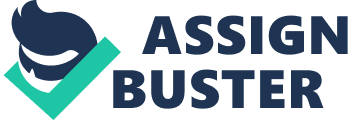 Before the seventeenth century. Africans were non seen as “ black” . but as “ pagan” . The elusive alteration to racism occurred in this century as Trans-Atlantic trade developed. In the clip period from 1600 to 1763. labour systems in British America changed drastically in the West Indian islands and the Southern settlements because of Trans-Atlantic trade. but they stayed similar in the Middle and New England colonies to what they were before changeless trade across the Atlantic was introduced. First. there is the alteration ensuing from the South Atlantic System. This system was made up of slaves from Africa traveling to the West Indies owned by Great Britain. sugar being harvested from the West Indies traveling to England who sold it to other states. who so used the money it acquired from the sugar sale to purchase more slaves. The English West Indian islands consisted of Barbados. Jamaica. and the Bahamas where sugar plantations were developed in the 1650s. These plantations started off as little farms whose labour came from apprenticed retainers. As clip went on. nevertheless. slaves became cheaper and easier to replace. after they died from the harsh plantation life. than apprenticed retainers. This led to a major addition in the figure of slaves imported. and by 1713 there were 122. 000 Africans populating the life of bondage in the British West Indian islands. Traveling on. the alteration in labour systems continued on up into the Chesapeake and South Carolina on the mainland of British America. In the countries around Maryland and Virginia. apprenticed servitude was the chief signifier of labour until 1676 when Nathanial Bacon led apprenticed retainers in a rebellion that resulted in Jamestown combustion to the land. One of the things Bacon’s Rebellion taught the plantation proprietors was that their beginning of labour needed to be wholly and wholly under their control. Apprenticed retainers. particularly after their debt was paid. couldn’t be controlled. so the landholders looked to slavery for the labour needed to turn baccy and transport it to England. By 1740 about 40 % of the Chesapeake population was African. In South Carolina. growing was little until it was discovered that rice grew good at that place. This resulted in a labour alteration similar to that in the West Indies. The work necessary to turn rice and export it to England was barbarous. so slaves were invariably being imported from Africa to replace those who had died. This continual supply of slaves resulted in a black bulk in 1705 which grew until 80 % of the population in rice-growing countries of South Carolina was made up of Africans. In the New England and Middle settlements really small alteration was seen in the manner labour systems were used. Though these countries benefited vastly from the South Atlantic System. they were merely a topographic point where goods were transferred from the West Indian islands and the Southern settlements to England. Combined. apprenticed retainers and slaves made up about 30 % of the work force in New York City and Philadelphia up until the 1750s with really small fluctuation. Almost half of the population of major sea-ports such as Boston and Philadelphia were made up of artisan households. The kids of these households learned their trades through an apprenticeship to an older relation and so passed on the accomplishments they learned. Overall. alterations to the labour systems in the English West Indies and the Southern settlements were brought approximately by an addition in slaves. while the New England and Middle settlements kept continuity in their labour systems by non necessitating an overpowering figure of slaves to work their smaller farms and artisan stores. 